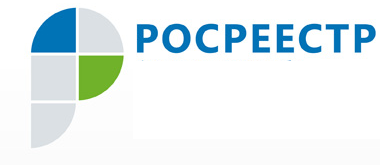 16.10.2017  Электронные сервисы Росреестра все более востребованы в Югре Более чем в 4 раза по сравнению с прошлым годом увеличилось число электронных заявлений, поступивших в югорский Росреестр. 10 427 заявлений на государственную регистрацию прав на недвижимое имущество  в электронном виде поступило с начала года  в Управление Росреестра по ХМАО – Югре. «Это составило 5,1 % от общего числа заявлений при среднероссийском показателе 4 %, - говорит руководитель Управления Росреестра по ХМАО – Югре Владимир Хапаев. - Если по итогам 2016 года число заявлений в электронном виде составляло чуть более 6 тысяч, то на сегодняшний день мы уже приняли более 10 тысяч электронных обращений на регистрацию прав собственности. Для достижения целевого показателя до конца года нам необходимо «добрать» еще порядка 30 %». По словам руководителя, наибольшая доля электронных заявлений приходится на Березовский территориальный отдел – 19,34 %, по 15  % и 11 % – в Покачевском и Лангепасском.  отделах соответственно. Всего с начала года в Росреестр Югры поступило 203 927 заявлений на государственную регистрацию прав на недвижимое имущество. Пресс-служба Управления Росреестра по ХМАО – Югре  